                                 Por. č. .....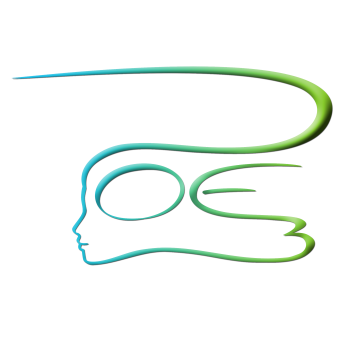 Prihláška za člena občianskeho združenia Poe3Jasovská 39, 851 07 BratislavaMeno a priezvisko:	Dátum narodenia:  Adresa: 	Telefón:	E-mail:	Kreatívna oblasť, v rámci ktorej chcem podporiť a realizovať ciele združenia:literatúrahudobný prejavdivadelné umenievýtvarné umeniegrafika, fotografiainé: ...........................................................Týmto sa prihlasujem za člena občianskeho združenia Poe3.
Svojím podpisom potvrdzujem, že som bol oboznámený so stanovami občianskeho združenia Poe3, zaväzujem sa ich dodržiavať a platiť členské príspevky (vo výške 10€ za kalendárny rok). 
Súhlasím so spracovaním a evidenciou osobných údajov a informácií výlučne pre vnútorné potreby OZ Poe3, v súlade so zákonom č. 428/2002 Z. z. o ochrane osobných údajov.V ..................................... dňa ...............................                  ............................................                   	               (podpis)Prosíme Vás, aby ste vyplnenú a podpísanú prihlášku doručili v dvoch exemplároch na adresu: Občianske združenie Poe3, Jasovská 39, 851 07 Bratislava alebo na e-mail: ozpoe3@gmail.com. Prihláška prijatá dňa: ...................................................Členstvo v OZ Poe3 schválené  ÁNO  NIE   dňa: .....................................................Pečiatka združenia a podpis štatutárneho zástupcu: ................................................